STATE OF MAINE REQUEST FOR PROPOSALS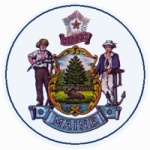 RFP SUBMITTED QUESTIONS & ANSWERS SUMMARYProvided below are submitted written questions received and the Department’s answer.Question and Answer Summary continues on next page.RFP NUMBER AND TITLE:RFA# 202303056 Maine College and Career Access ServicesRFP ISSUED BY:Department of EducationSUBMITTED QUESTIONS DUE DATE:April 12, 2023, no later than 11:59 p.m., local timeQUESTION & ANSWER SUMMARY ISSUED:April 20, 2023PROPOSAL DUE DATE:May 10, 2023, no later than 11:59 p.m., local timePROPOSALS DUE TO:Proposals@maine.gov1RFP Section & Page NumberQuestion1Part II, A.5.c, page 8Given the breadth of goals that may be present in the Individualized Learning Plan, must the goals used to identify completion be directly related to our service to the student or can they be more indirectly related? For example, if a necessary short-term goal of accessing childcare is identified and we proved a handoff referral that results in achievement of that goal, is that enough to be considered part of completion? 1AnswerAnswer1Individualized learning plans should include objectives based on personal interests with clear outcomes for education, career, and life (Part II, 3.b, page 7). Completion is defined as the attainment of one or more of the long-term education, career, or life goals in the ILP and directly related to the MCCA services delivered by the provider.   Individualized learning plans should include objectives based on personal interests with clear outcomes for education, career, and life (Part II, 3.b, page 7). Completion is defined as the attainment of one or more of the long-term education, career, or life goals in the ILP and directly related to the MCCA services delivered by the provider.   2RFP Section & Page NumberQuestion2Part II, A.5.c, page 8Must it be all goals met for completion or can we differentiate goals MCCA from other programs or supports when appropriate?2AnswerAnswer2Goals for MCCA can be differentiated from other program and supports, as necessary. Goals for MCCA can be differentiated from other program and supports, as necessary. 3RFP Section & Page NumberQuestion3Part II, A.3.a, page 7Can we us a hub-developed process for assessing readiness that is consistent but individualized based on the specific goals and circumstances of the students? A student may demonstrate through just a formal CASAS assessment they are not prepared. However, the specific course of study they wish to pursue may be appropriate based on our program’s experience with the student—as example, they’ve shown the motivation and an ability to access needed academic supports that we feel would make them prepared.3AnswerAnswer3Providers may use an assessment that measures college and career readiness and is relevant to the learner’s educational goals. CASAS, Accuplacer, and WOWI were provided in the RFA as examples, but are not required.Providers may use an assessment that measures college and career readiness and is relevant to the learner’s educational goals. CASAS, Accuplacer, and WOWI were provided in the RFA as examples, but are not required.4RFP Section & Page NumberQuestion4Part II, A.6.b, page 8What is the information that would be relatively consistent and thus of value to warrant the 6-week survey?4AnswerAnswer4Surveys should capture MCCA completers progress towards their goals, including enrollment in education or training or employment. The goal is to provide ongoing support for MCCA completers and to assist with supports they might need to get to the next step. Surveys should capture MCCA completers progress towards their goals, including enrollment in education or training or employment. The goal is to provide ongoing support for MCCA completers and to assist with supports they might need to get to the next step. 5RFP Section & Page NumberQuestion5Part II, A.6.b, page 8Why is the 18-month survey no longer required? This would align with the grant requirements for someone planning to enroll engage a credential granting program and would be valuable in assessing that goal.5AnswerAnswer5The MCCA grant requires providers to survey learners who complete the MCCA program up to 12 months after they finish. Providers may continue to survey learners beyond that time period, but it is not required for reporting.The MCCA grant requires providers to survey learners who complete the MCCA program up to 12 months after they finish. Providers may continue to survey learners beyond that time period, but it is not required for reporting.6RFP Section & Page NumberQuestion6Part II, A.6.b, page 8What information must be collected in the survey?6AnswerAnswer6Surveys should capture MCCA completers progress towards their goals, including enrollment in education or training or employment.Surveys should capture MCCA completers progress towards their goals, including enrollment in education or training or employment.7RFP Section & Page NumberQuestion7Are Hubs required to use some MCCA funds to support the CCSC and/or navigator positions?7AnswerAnswer7College and Career Success Coordinators and Career Advancement and Navigation Specialists are funded through the Maine Jobs and Recovery Plan. MCCA funding may be used to enhance collaboration between the Hub and the CCSC or Navigator but is not required.College and Career Success Coordinators and Career Advancement and Navigation Specialists are funded through the Maine Jobs and Recovery Plan. MCCA funding may be used to enhance collaboration between the Hub and the CCSC or Navigator but is not required.8RFP Section & Page NumberQuestion8Do the new grant totals include Continuity of Services funds, or will CoS continue to be a separate grant?8AnswerAnswer8The Department has $1,365,000 available to award for Maine College and Career Access Services. This includes funding that was previously used as Continuity of Services funding.The Department has $1,365,000 available to award for Maine College and Career Access Services. This includes funding that was previously used as Continuity of Services funding.9RFP Section & Page NumberQuestion9Will the State continue paying for the WOWI?9AnswerAnswer9This question is not related to the RFA.This question is not related to the RFA.10RFP Section & Page NumberQuestion10Can MCCA funds be used to support a workforce training coordinator?10AnswerAnswer10Salaries and benefits for personnel necessary for MCCA program activities are an allowable expense. Personnel funded with MCCA funds must be supporting the implementation of the provider’s MCCA program and the grant goals. (See Part II.c.a, page 10)Salaries and benefits for personnel necessary for MCCA program activities are an allowable expense. Personnel funded with MCCA funds must be supporting the implementation of the provider’s MCCA program and the grant goals. (See Part II.c.a, page 10)11RFP Section & Page NumberQuestion11We know that ‘serving adults with some college but no degree’ is a priority. For clarity, can we still serve students who are co-enrolled in our HSD/HSE program or those who have never attended college who are seeking post-secondary education and training?11AnswerAnswer11The Department encourages applicants to propose strategies to meet the Competitive Priority areas, but those areas are not required. Applicants can propose programs that meet their regional needs.The Department encourages applicants to propose strategies to meet the Competitive Priority areas, but those areas are not required. Applicants can propose programs that meet their regional needs.12RFP Section & Page NumberQuestion12If students go through a certificate program such as a CNA or CMA, do they qualify as MCCA students if they have had intake, advising, CASAS testing  and an ILP? Most go through an intensive course of study and then get jobs. Are these programs only considered workforce programs? Or can these students be part of MCCA?12AnswerAnswer12Maine College and Career Access grant funds shall be used to serve adult learners who are planning to enter a post-high school education and training program that leads to a credential of value within 18 months, are close to academic and career readiness at intake, and who agree to provide the adult education program with updates on their college and career status for 12 months after completing MCCA. See the RFA Terms/Acronyms for the definition of a credential of value (page 3).Maine College and Career Access grant funds shall be used to serve adult learners who are planning to enter a post-high school education and training program that leads to a credential of value within 18 months, are close to academic and career readiness at intake, and who agree to provide the adult education program with updates on their college and career status for 12 months after completing MCCA. See the RFA Terms/Acronyms for the definition of a credential of value (page 3).13RFP Section & Page NumberQuestion13What about students who don’t want to attend a two- or four-year college program? We have students who enter our programs to get a diploma and then want to go to hairdressing school or train to be a mechanic through an employer on-site training program. Do they qualify as MCCA students?13AnswerAnswer13Maine College and Career Access grant funds shall be used to serve adult learners who are planning to enter a post-high school education and training program that leads to a credential of value within 18 months, are close to academic and career readiness at intake, and who agree to provide the adult education program with updates on their college and career status for 12 months after completing MCCA. See the RFA Terms/Acronyms for the definition of a credential of value (page 3).Maine College and Career Access grant funds shall be used to serve adult learners who are planning to enter a post-high school education and training program that leads to a credential of value within 18 months, are close to academic and career readiness at intake, and who agree to provide the adult education program with updates on their college and career status for 12 months after completing MCCA. See the RFA Terms/Acronyms for the definition of a credential of value (page 3).14RFP Section & Page NumberQuestion14What about those exploring pre-apprenticeship or apprenticeship programs or short-term certificate programs leading to a credential of value? Do they qualify as MCCA students?14AnswerAnswer14Maine College and Career Access grant funds shall be used to serve adult learners who are planning to enter a post-high school education and training program that leads to a credential of value within 18 months, are close to academic and career readiness at intake, and who agree to provide the adult education program with updates on their college and career status for 12 months after completing MCCA. See the RFA Terms/Acronyms for the definition of a credential of value (page 3).Maine College and Career Access grant funds shall be used to serve adult learners who are planning to enter a post-high school education and training program that leads to a credential of value within 18 months, are close to academic and career readiness at intake, and who agree to provide the adult education program with updates on their college and career status for 12 months after completing MCCA. See the RFA Terms/Acronyms for the definition of a credential of value (page 3).15RFP Section & Page NumberQuestion15What about students who get a diploma and then want to start their own business? How can they fit into the MCCA program?15AnswerAnswer15Maine College and Career Access grant funds shall be used to serve adult learners who are planning to enter a post-high school education and training program that leads to a credential of value within 18 months, are close to academic and career readiness at intake, and who agree to provide the adult education program with updates on their college and career status for 12 months after completing MCCA. See the RFA Terms/Acronyms for the definition of a credential of value (page 3).Maine College and Career Access grant funds shall be used to serve adult learners who are planning to enter a post-high school education and training program that leads to a credential of value within 18 months, are close to academic and career readiness at intake, and who agree to provide the adult education program with updates on their college and career status for 12 months after completing MCCA. See the RFA Terms/Acronyms for the definition of a credential of value (page 3).16RFP Section & Page NumberQuestion16If a student graduates with us but then just wants to take one community college class at a satellite location to “explore” the college experience (without enrolling in said CC), can they count as a MCCA student?16AnswerAnswer16Maine College and Career Access grant funds shall be used to serve adult learners who are planning to enter a post-high school education and training program that leads to a credential of value within 18 months, are close to academic and career readiness at intake, and who agree to provide the adult education program with updates on their college and career status for 12 months after completing MCCA. See the RFA Terms/Acronyms for the definition of a credential of value (page 3).Maine College and Career Access grant funds shall be used to serve adult learners who are planning to enter a post-high school education and training program that leads to a credential of value within 18 months, are close to academic and career readiness at intake, and who agree to provide the adult education program with updates on their college and career status for 12 months after completing MCCA. See the RFA Terms/Acronyms for the definition of a credential of value (page 3).